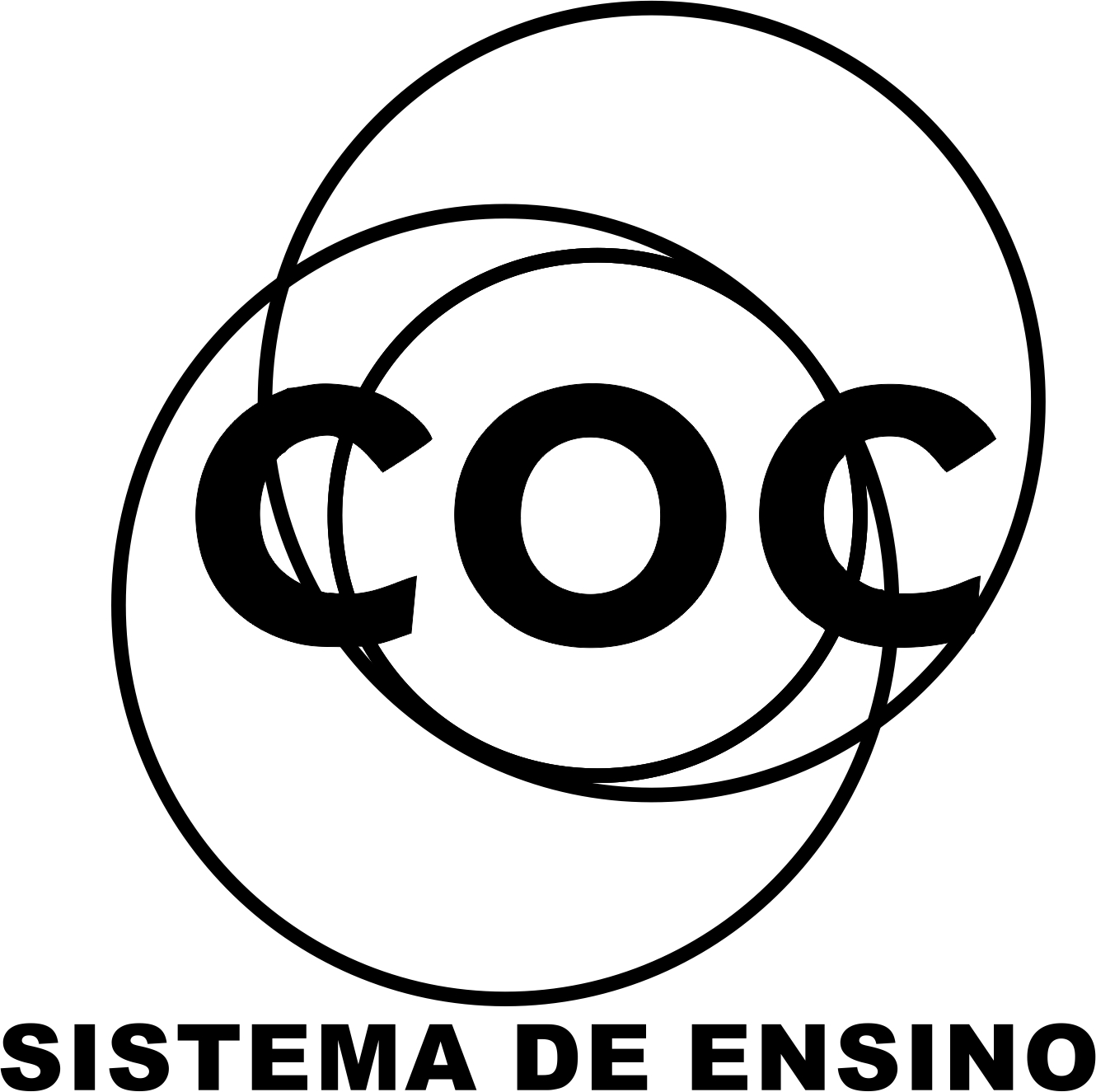 1.Como são chamados os seres que precisam se alimentar de outros seres vivos?________________________________________________________________________________________________________________________________________________________________________________________________________________________________________________________________________________________________________________________2.Como são definidos os seres autótrofos?________________________________________________________________________________________________________________________________________________________________________________________________________________________________________________________________________________________________________________________3.Onde podemos encontrar os nutrientes adequados para a  nossa vida ?________________________________________________________________________________________________________________________________________________________________________________________________________________________________________________________________________________________________________________________4.Existem diferentes tipos de nutrientes ,quais são eles?________________________________________________________________________________________________________________________________________________________________________________________________________________________________________________________________________________________________________________________5.Como podemos classificar os alimentos que possuem variados  nutrientes?________________________________________________________________________________________________________________________________________________________________________________________________________________________________________________________________________________________________________________________6.Quais tipos de alimentos  são construtores?________________________________________________________________________________________________________________________________________________________________________________________________________________________________________________________________________________________________________________________7.Onde podemos encontrar os alimentos reguladores?________________________________________________________________________________________________________________________________________________________________________________________________________________________________________________________________________________________________________________________8.Como previnimos o raquitismo?________________________________________________________________________________________________________________________________________________________________________________________________________________________________________________________________________________________________________________________9.A vitamina A é muito importante para a visão ,quais são esses alimentos ?________________________________________________________________________________________________________________________________________________________________________________________________________________________________________________________________________________________________________________________10.Qual a função da vitamina C?________________________________________________________________________________________________________________________________________________________________________________________________________________________________________________________________________________________________________________________